1. 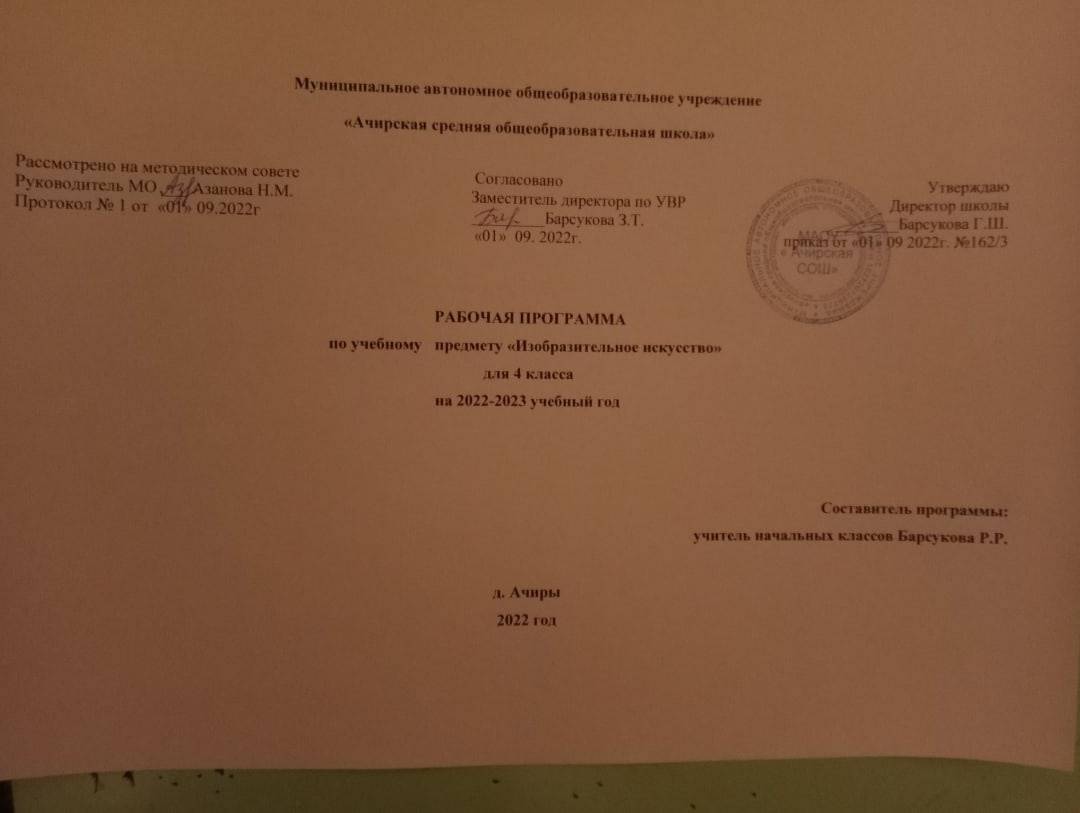 Пояснительная записка           Адаптированная рабочая программа по учебному предмету «Изобразительное искусство» составлена в соответствии с требованиями государственного образовательного стандарта начального общего образования и на основании следующих нормативно-правовых документов:Приказа Министерства образования Российской Федерации от 19 декабря 2014 г. №1599 –  «Об утверждении федерального государственного образовательного стандарта образования обучающихся с умственной отсталостью (интеллектуальными нарушениями)»Примерной адаптированной основной общеобразовательной программой образования обучающихся с умственной отсталостью (интеллектуальными нарушениями) ( одобрено решением Федерального учебно-методического решения по общему образованию от 22.12.15г. №4/15). Программа специальных (коррекционных) образовательных учреждений VIII вида 1-4 классы, под редакцией В.В. Воронковой. – М., Просвещение, 2013.Основная цель изучения предмета заключается во всестороннем развитии личности обучающегося с умственной отсталостью (интеллектуальными нарушениями) в процессе приобщения его к художественной культуре и обучения умению видеть прекрасное в жизни и искусстве; формировании элементарных знаний об изобразительном искусстве, общих и специальных умений и навыков изобразительной деятельности (в рисовании, лепке, аппликации), развитии зрительного восприятия формы, величины, конструкции, цвета предмета, его положения в пространстве, а также адекватного отображения его в рисунке, аппликации, лепке; развитие умения пользоваться полученными практическими навыками в повседневной жизни.Основные задачи изучения предмета:Воспитание интереса к изобразительному искусству. Раскрытие  значения изобразительного искусства в жизни человека Воспитание в детях эстетического чувства и понимания красоты окружающего мира, художественного вкуса. Формирование элементарных знаний о видах и жанрах изобразительного искусства искусствах. Расширение художественно-эстетического кругозора; Развитие эмоционального восприятия произведений искусства, умения анализировать их  содержание и формулировать своего мнения о них.Формирование знаний элементарных основ реалистического рисунка.Обучение изобразительным техникам и приёмам с использованием различных материалов, инструментов и приспособлений, в том числе экспериментирование и работа в нетрадиционных техниках.Обучение разным видам изобразительной деятельности (рисованию, аппликации, лепке).Обучение правилам  и законам композиции, цветоведения, построения орнамента и др., применяемых в разных видах изобразительной деятельности. Формирование умения создавать простейшие художественные образы с натуры и по образцу, по памяти, представлению и воображению. Развитие умения выполнять тематические и декоративные композиции.Воспитание у учащихся умения согласованно и продуктивно работать в группах, выполняя определенный этап работы для получения результата общей изобразительной деятельности («коллективное рисование», «коллективная аппликация»).Коррекция недостатков психического и физического развития обучающихся на уроках изобразительного искусства заключается в следующем: коррекции познавательной деятельности учащихся путём систематического и целенаправленного воспитания и совершенствования у них правильного восприятия формы, строения, величины, цвета предметов, их положения в пространстве, умения находить в изображаемом объекте существенные признаки, устанавливать сходство и различие между предметами; развитие аналитических способностей, умений сравнивать, обобщать; формирование умения ориентироваться в задании, планировать художественные работы, последовательно выполнять рисунок; контролировать свои действия; коррекции ручной моторики; улучшения зрительно-двигательной координации путём использования вариативных и многократно повторяющихся действий с применением разнообразных технических приёмов рисования; развитие зрительной памяти, внимания, наблюдательности, образного мышления, представления и воображения.  2. Общая характеристика учебного предмета «Изобразительное искусство»Изобразительная деятельность для учащихся имеет важное коррекционно-развивающее значение. Такие занятия оказывают существенное воздействие на интеллектуальную, эмоциональную и двигательную сферы, способствуют формированию личности умственно отсталого ребенка, воспитанию у него положительных навыков и привычек.Проблема развития способностей, приобретая в настоящее время особую актуальность. В психолого-педагогических исследованиях, прямо или косвенно рассматривающих эту проблему, показана роль овладения специфическими уникальными способностями в общем цикле развития человека. Особое место среди способностей занимают психические «новообразования», не строго специализированные, а имеющие универсальный характер, что выражается в их влиянии на развитие многих сторон психической жизни и деятельности человека. Универсальный характер способностей проявляется в том, что они в процессе развития влекут за собой качественное преобразование различных видов деятельности, поведения, сознания ребенка в целом. К числу таких способностей относятся подражательная, коммуникативная, двигательная, языковая, символическая, способность к творческому воображению и др.Исследования свидетельствуют, что различные виды деятельности детей с отставанием в умственном развитии характеризуются низким уровнем развития и недостаточностью проявлений воображения, неспособность планировать и самостоятельно определять приемы работы. Проводимые исследования познавательных и моторных функций детей с отклонениями в умственном развитии выявляют не сформированность ВПФ, общей и мелкой моторики, пространственного восприятия. Поэтому необходима система коррекционно-развивающей работы, прямо направленная на последовательное формирование способностей в различных видах изобразительной творческой деятельности.      Изобразительная деятельность занимает важное место в работе с ребенком с умеренной, тяжелой, глубокой умственной отсталостью, с ТМНР. Вместе с формированием умений и навыков изобразительной деятельности у ребенка воспитывается эмоциональное отношение к миру, формируются восприятия, воображение, память, зрительно-двигательная координация. Особенности психофизического развития школьников с умственной недостаточностью затрудняют их вхождение в социум. В процессе работы у детей формируются правильные навыки общения: доброжелательность, взаимопомощи, сопричастности к успехам или неуспеху товарища. Программа «Изобразительная деятельность» может быть предложена как один из вариантов подготовки выпускников школ VIII вида к самостоятельной жизни.     На занятиях по аппликации, лепке, рисованию дети имеют возможность выразить себя как личность, проявить интерес к деятельности или к предмету изображения, доступными для них способами осуществить выбор изобразительных средств. Многообразие используемых в изобразительной деятельности материалов и техник позволяет включать в этот вид деятельности всех детей без исключения. Несмотря на то, что некоторые дети с ДЦП не могут использовать приемы захвата кисти, карандаша, они могут создать сюжет изображения, отпечатывая картинки штампами или выдувая краску через блопен на трафарет. Разнообразие используемых техник делает работы детей выразительнее, богаче по содержанию, доставляет им много положительных эмоций.         Программа по изобразительной деятельности включает три раздела -подпрограммы: «Лепка», «Рисование», «Аппликация». Во время занятий изобразительной деятельностью необходимо вызывать у ребенка положительную эмоциональную реакцию, поддерживать и стимулировать его творческие устремления, развивать самостоятельность. Ребенок обучается уважительному отношению к своим работам, оформляя их в рамки, участвуя  в выставках, творческих показах, помогая оформлять классную комнату своими поделками. Ему важно видеть и знать, что результаты его творческой деятельности полезны и нужны другим людям. В процессе работы у детей формируются правильные навыки общения: доброжелательность, взаимопомощи, сопричастности к успехам или неуспеху товарища.Это делает жизнь ребенка интереснее и ярче, способствует его самореализации, формирует чувство собственного достоинства. Сформированные на занятиях изобразительной деятельности умения и навыки необходимо применять в последующей трудовой деятельности, например, при изготовлении полиграфических и керамических, изделий в технике батик, календарей, блокнотов и др. 3. Описание места учебного предмета в учебном плане       Согласно учебному плану образования обучающихся с легкой степенью умственной отсталости (интеллектуальных нарушений), всего на изучение предметов образовательной области «Искусство» на I-ом этапе (для 1 дополнительном, 1–4 классов) выделяется 435 учебных часов, из них на предмет «Изобразительное искусство» – 201 час. В четвёртом классе по 1 часу в неделю, что составляет 34 часа.4. Личностные и предметные результаты освоения учебного предмета «Изобразительное искусство"Личностные и предметные результаты освоения предметаОсвоение обучающимися с лёгкой степенью умственной отсталости (интеллектуальными нарушениями) АООП, которая создана на основе ФГОС образования обучающихся с умственной отсталостью (интеллектуальными нарушениями), предполагает достижение ими двух видов результатов: личностных и предметных5.Личностные результаты включают овладение обучающимися жизненными компетенциями, необходимыми им для решения практико-ориентированных задач и обеспечивающими формирование и развитие социальных отношений обучающихся в различных средах.Предметные результаты связаны с овладением обучающимися содержанием предмета и характеризуют достижения обучающегося в усвоении знаний и умений, способность их применять в практической деятельности.В структуре планируемых результатов ведущее место принадлежит личностным результатам, поскольку именно они обеспечивают овладение комплексом социальных (жизненных) компетенций, необходимых для достижения основной цели современного образования ― введения обучающихся с умственной отсталостью (интеллектуальными нарушениями) в культуру, овладение ими социокультурным опытом.Личностные результаты обученияв связи с усвоением учебной программы по изобразительному искусству:положительное отношение и интерес к занятиям по изобразительной деятельности;понимание красоты в окружающей действительности и возникновение эмоциональной реакции («красиво» / «некрасиво»);оценка собственных возможностей и формируемых умений по передаче свойств объектов и явлений окружающего мира, а также отражению собственных впечатлений с помощью изобразительной деятельности;умение выражать своё отношение к результатам собственной и чужой творческой деятельности («нравится» / «не нравится»);развитие эстетических потребностей и чувств, проявление чувства радости от восприятия красоты окружающей действительности;проявление доброжелательности, эмоционально-нравственной отзывчивости и взаимопомощи;проявление	уважительного	отношения	к	чужому	мнению	и	чужому творчеству;стремление к сотрудничеству в творческой деятельности;привычка к организованности, порядку, аккуратности;овладение социально-бытовыми навыками, используемыми в повседневной жизни;овладение элементарными навыками коммуникации и принятыми нормами социального взаимодействия;элементарные представления о социальном окружении, своего места в нем;установка на дальнейшее формирование умений в изобразительной и творческой деятельности.Предметные результаты обученияПосредством занятий изобразительной деятельностью обучающиеся достигают следующих результатов:развитие представлений о роли изобразительного искусства в жизни человека; овладение практическими умениями и навыками в восприятии произведений искусства;развитие интереса к изобразительному искусству и изобразительной деятельности, потребности в художественном творчестве;овладение элементарными практическими умениями и навыками изобразительной деятельности;формирование понятий и представлений по изучаемым темам, овладение тематической и терминологической лексикой, используемой при изобразительной деятельности и обсуждении предметов искусства и народного творчества.Требования к умениям и навыкам к концу обучения в 4 классе Обучающиеся должны знать:элементарные сведения о работе художника, скульптора, декоратора, полученные в 4 классе;основные требования к композиции изображения (рисунке, аппликации) на листе бумаги, расположенном горизонтально или вертикально;характерные	внешние	признаки	объектов,	передаваемых	в	лепке,	рисунке, аппликации;правила организации рабочего пространства при осуществлении изобразительной деятельности;приёмы работы с пластилином, красками, бумагой и ножницами;речевой материал, изучавшийся в связи с обучением изобразительной деятельности в 4 классе (в том числе названия изготавливаемых объектов, их частей, характеристика свойств, соотношений и взаиморасположения объектов и отдельных элементов, названия материалов, инструментов и описание действий с ними).Обучающиеся должны уметь:наблюдать объекты и явления окружающего природного и социального мира, рассматривать образцы художественного творчества и мастерства;передавать собственные наблюдения и впечатления через изобразительную деятельность (в лепке, рисунке, аппликации);организовывать своё рабочее место с учётом вида предстоящей изобразительной деятельности;ориентироваться на плоскости листа, оперировать понятиями и словарём, передающими пространственное расположение объектов на изобразительной поверхности;проводить прямые и волнистые линии карандашом (фломастером, мелком, кистью) в заданном направлении, не поворачивая листа; рисовать сразу кистью или фломастером; рисовать от руки предметы округлой, прямоугольной и треугольной формы; использовать в работе шаблоны и заготовки по заданию учителя;повторять и воспроизводить действия учителя при работе над аппликацией, лепке, рисовании;изображать знакомые предметы с помощью шаблонов, по точкам и самостоятельно;изображать объекты окружающего мира (деревья, дома), передавая отличительные признаки, учитывая строение;передавать фигуру и позу человека в лепке и рисунке;различать названия и оттенки цветов, смешивать краски (при работе с гуашью), получая составные цвета;выполнять работу с опорой на определённую последовательность действий (под руководством учителя или по заданиям, предложенным в учебнике);действовать самостоятельно при выполнении знакомых операций и по аналогии;выполнять узоры в полосе, круге, передавая ритм повторением и чередованием форм и цвета;передавать основные смысловые связи в рисунке на заданную тему или по рассказу- описанию;узнавать в иллюстрациях и репродукциях картин знакомых персонажей, проявлять эмоционально-эстетическое отношение к изображённым сюжетам в рисунке, аппликации, скульптуре.   Предметные результаты обучения 4 классУчащиеся должны знать:о работе художника, скульптора, декоратора;основные требования к композиции изображения (рисунке, аппликации) на листе бумаги, расположенном горизонтально или вертикально;характерные внешние признаки объектов, передаваемых в лепке, рисунке, аппликации правила	организации	рабочего пространства	при осуществлении изобразительной деятельности;приёмы работы с пластилином, красками, бумагой и ножницами;части конструкции изображаемого предмета (строение объектов): части дерева, дома, тела человека;названия некоторых народных и национальных промыслов, изготавливающих игрушки: Дымково, Городец и др.;приём передачи глубины пространства: загораживание одних предметов другими, зрительное уменьшение их по сравнению с расположенными вблизи;о существующем в природе явлении осевой симметрии;речевой материал, изучавшийся в связи с обучением изобразительной деятельности в 3 классе (в том числе названия изготавливаемых объектов, их частей, характеристика свойств, соотношений и взаиморасположения объектов и отдельных элементов, названия материалов, инструментов и описание действий с ними).Учащиеся должны уметь:наблюдать объекты и явления окружающего природного и социального мира, рассматривать образцы художественного творчества и мастерства;передавать собственные наблюдения и впечатления через изобразительную деятельность (в лепке, рисунке, аппликации);организовывать своё	рабочее	место с учётом вида предстоящей	изобразительной деятельности;ориентироваться на плоскости листа, оперировать понятиями и словарём, передающими пространственное расположение объектов на изобразительной поверхности;изображать объекты окружающего мира (деревья, дома), передавая отличительные признаки, учитывая строение;передавать фигуру и позу человека в лепке и рисунке;различать названия и оттенки цветов, смешивать краски (при работе с гуашью), получая составные цвета;сравнивать свой рисунок с изображаемым предметом;планировать деятельность при выполнении частей целой конструкции;находить правильное изображение предмета среди выполненных ошибочно; исправлять свой рисунок, пользуясь ластиком;достигать в узоре при составлении аппликации ритм повторением или чередованием формы и цвета его элементов;изображать элементы городецкой росписи;соотносить форму предметов с геометрическими эталонами (На что похожа форма?); владеть приёмами осветления цвета (разбавлением краски водой или добавлением белил);рассказывать, что изображено на картине, перечислять характерные признаки изображённого времени года.Предметные результаты, 4 классПри освоении учебного предмета «Рисование» предметной области «Искусство» обучающиеся 4 класса с интеллектуальными нарушениями (умственной отсталостью) должны достигать следующих предметных результатов:1) формирование умений и навыков изобразительной деятельности, их применение для решения практических задач;2) развитие художественного вкуса:  умения отличать "красивое" от "некрасивого";  понимание красоты как ценности;  3) воспитание потребности в художественном творчестве.Обучающиеся должны знать:материал для развития речи, изучавшийся на уроках изобразительного искусства;способы работы по мокрой и сухой бумаге;названия жанров живописи (пейзаж, натюрморт, портрет, рисунок на тему из жизни);названия некоторых национальных промыслов (Гжель, Каргополь, Дымково, Городец);явления осевой и центральной симметрии, существующие в природе Обучающиеся должны уметь:рисовать с натуры (рассматривать предмет, находить его форму, выделять части, видеть пропорции);рисовать по памяти после проведённых наблюдений;выбирать для рисунка лист бумаги нужной формы, размера;применять осевую линию при рисовании симметричных предметов;сочинять узор, используя ритм формы, цвета элементов узора и симметрию в его композиции;осветлять и затемнять краски, используя белила и чёрную краску;закрашивать силуэт краской, разведённой до нужной консистенции;рисовать по мокрой и по сухой бумаге, используя приёмы этой работы с краской и кистью;в работе над аппликацией составлять целое изображение из частей.    5. Содержание учебного предмета  «Изобразительное искусство»4 классПредмет «Рисование» имеет исключительно важное значение для развития обучающихся с интеллектуальными нарушениями (умственной отсталостью).На уроках дети не только рисуют, но и составляют аппликацию, лепят. Они знакомятся с законами композиции и свойствами цвета, с различными видами и жанрами искусства и с некоторыми доступными по содержанию произведениями известных художников. Рисование как школьный учебный предмет имеет важное коррекционно-развивающее значение. Уроки рисования при правильной их постановке оказывают существенное воздействие на интеллектуальную, эмоциональную и двигательную сферы, способствуют формированию личности ребенка с ограниченными возможностями здоровья, воспитанию у него положительных навыков и привычек.Коррекционные цели и задачи учебного предмета «Рисование»:воспитание положительных качеств личности (настойчивости, стремления к познанию, доброжелательности и др.);воспитание интереса к знаниям изобразительной деятельностью;развитие эстетических чувств и понимания красоты окружающего мира;развитие познавательной активности, формирование у школьников приемов познания предметов и явлений действительности с целью их изображения;формирование практических умений в разных видах художественно-изобразительной деятельности (в рисовании, аппликации, лепке);воспитание умения работать в заданной последовательности в соответствии с правилами (по инструкции) и самостоятельно;формирование умения работать коллективно, выполняя определенный этап работы в цепи заданий для получения результата общей деятельности.Основные направления коррекционной работы:1.   развитие зрительного восприятия и узнавания;2.   развитие пространственных представлений и ориентации;3.   развитие основных мыслительных операций;4.   развитие наглядно-образного и словесно-логического мышления;5.   коррекция нарушений эмоционально-личностной сферы;6.  обогащение словаря.Программой предусмотрены следующие виды работы: рисование с натуры и по образцу (готовому изображению), по памяти, по представлению и по воображению; рисование на заданные темы, декоративное рисование;лепка объемного и плоскостного изображения (барельеф на картоне) с натуры или по образцу, по памяти, по воображению; лепка на тему; лепка декоративной композиции;выполнение аппликаций без фиксации изображений на изобразительной плоскости («подвижная аппликация); с фиксацией изображения на изобразительной плоскости с помощью клея с натуры и по образцу, по представлению, по воображению; выполнение сюжетного и декоративного изображения в технике аппликации;проведение беседы с обучающимися о содержании рассматриваемой репродукции с картины художника, книжной иллюстрации, картинки, произведения народного творчества.Содержание тем курса «Рисование»Обучение композиционной деятельностиСовершенствование умений передавать глубину пространства посредством:•	уменьшения величины удалённых предметов по сравнению с расположенными вблизи от наблюдателя;• загораживания одних предметов другими. Планы в пространстве: передний, задний, средний (использование макета и панно «В деревне» с изображённым пейзажем на переднем, заднем и среднем планах, с вариантами изображения домов деревенского типа и деревьев, разных по величине).Обучение приёму построения сюжетной и декоративной композиции с использованием симметричного расположения её частей (элементов), позволяющему достигать равновесия на изобразительной плоскости.Обучение приёму построения композиции в прямоугольнике с учетом центральной симметрии.Знакомство с выразительными средствами сказочного изображения: избушка на курьих ножках; деревья в сказочном лесу с глазами из двух дупел, с сучьями и ветками, похожими на руки, и т. п.Примерные заданияРисование с натуры: «Ваза с цветами» (натюрморт); «Веточка мимозы в стакане» (композиция в прямоугольном формате); «Мой портрет (Это - Я)».Рисование на темы: «Грузовик и автобус едут по улице города» (на фоне домов и деревьев); «В деревне» (дома, деревья на двух-трёх планах); «Деревья осенью. Дует ветер»; «Ребята катаются с горы»; «Елки в зимнем лесу. 3айки в лесу. Следы на снегу» (пейзаж с двумя-тремя планами); «Новогодняя ёлка. Снегурочка. Дед Мороз у ёлки (возможно сочетание с аппликацией).Декоративное рисование: «Полотенце», «Платочек». Узоры в полосе и в квадрате (элементы узора - листья, цветы, уточки и др.; ритм формы и цвета в узоре, учёт явления центральной симметрии в квадрате).Декоративная лепка (барельеф на пластине): «Кувшин в виде поющего петуха» (по образцу); «Избушка Бабы-яги» (барельеф на пластине или на картоне; пластилин); «Портрет человека (голова)» (способом «налепа» частей головы и лица на пластину; пластилин).Аппликация: «Улица города: дома, деревья, машины» (на цветном фоне, цветная бумага). (Планы в композиции с загораживанием одних предметов другими.) Коллективная работа с помощью педагога.  Аппликация: «Фантастическая (сказочная) птица» (Используются заготовленные учителем части этих объектов из цветной бумаги, жёлтый, светло-фиолетовый или сиреневый фон).Развитие у обучающихся с интеллектуальными нарушениями (умственной отсталостью) умений воспринимать и изображать форму предметов, пропорции, конструкцию3акрепление умений обследовать предметы с целью их изображения. Совершенствование умения изображать предметы с натуры и по памяти, правильно передавать в изображении их форму, конструкцию и пропорции.При объяснении использовать поэтапный показ способа изображения («графический диктант», процесс лепки, работа над аппликацией).3акрепление умения изображать деревья в состоянии покоя и в движении (в ветреную погоду). Развитие умения видеть и передавать в лепке и рисунке изгибы и «узор» ветвей.Развитие умения изображать человека. Фигура человека в статике и в динамике (человек делает зарядку, идёт и др.) в соответствии с изобразительными возможностями детей, с использованием помощи со стороны педагога. Портрет человека.Формирование умения отражать в изображении форму и части головы человека, черты лица.Формирование умений передавать форму, строение и пропорции фигуры животного в лепке, аппликации и затем в рисунке.Закрепление приёмов исполнения косовской и городецкой росписи посуды.Использование приёмов работы кончиком кисти и всей кистью, «примакивания».3акрепление представления о явлении центральной симметрии в природе: составление узора в круге и овале с учётом центральной симметрии (элементы узора - геометрические и стилизованные формы растительного и животного мира).Составление целого изображения (реального, сказочного) из частей.Формы организации учебного занятия (уроки-практикумы) и примерные заданияЛепка: барельеф на картоне «Дерево на ветру»; игрушка «Лошадка» (по образцу каргопольской игрушки); «3айка», «Котик», «Петушок» и др. (по выбору учащихся).Лепка с натуры предметов симметричной формы: «Бабочка», «Стрекоза», «Божья коровка», «Майский жук» (по выбору учащихся, с помощью учителя) (наложение вылепленных из пластилина частей на нарисованный на картоне контур насекомого). «Фигура человека в статической позе». «Голова женщины», «Голова мужчины» (по выбору учащихся).Аппликация: «Овальная или круглая салфетка». Составление узора в круге и овале из вырезанных учащимися из цветной бумаги больших и маленьких кругов, силуэтов цветов, листьев, насекомых, вырезанных из бумаги, сложенной вдвое или гармошкой.Аппликация с дорисовыванием: «Чебурашка», «Неваляшка», «Мишка» (из кругов и овалов, вырезанных учащимися из цветной бумаги). Дорисовывание глаз, носа и других элементов выполняется фломастером.Работа в технике аппликации над образцом дерева. Составление целого изображения берёзы, сосны, ели способом обрыва кусков бумаги формы ствола, веток, кроны в виде цветного пятна (лапы ели, сосны) (бумага соответствующего цвета).Рисование с натуры листьев деревьев и кустарников слабо расчленённой формы в осенней окраске (лист сирени, берёзы, осины, дуба и т. п.) и раскрашивание их в технике «по-мокрому».Рисование по памяти и на основе представлений (после лепки и работы над аппликацией над образом деревьев): «Берёза, сосна, ель» (пастель; цветная гуашь и кисть).Зарисовка простым карандашом с последующим раскрашиванием фломастерами или гуашью выполненного рисунка «Чебурашка», «Неваляшка» или «Мишка» (по выбору учащихся).Рисование фигуры человека, головы мужчины и женщины (после выполнения лепки и аппликации на ту же тему) (простой карандаш).Выполнение несложных элементов росписи гжельской посуды (карандаш).Рисование с натуры и затем по памяти предметов: «Вазы разной формы», «Кувшин», «Чайник», «Машинка - игрушка» (простой карандаш) (по выбору учащихся).Развитие у обучающихся восприятия цвета предметов и формирование умений передавать его в живописи3акрепление представлений о цвете, красках и приёмах работы красками и кистью.Совершенствование приёмов осветления цвета с помощью белил или разведения краски водой; затемнения цвета с помощью чёрной краски, получения некоторых оттенков (светло-зелёный, жёлто-зелёный, тёмно-зелёный и т. п.).Использование получаемых осветлённых и затемнённых красок в сюжетных рисунках, в декоративном рисовании.Приёмы работы акварельными красками: работа синей краской по мокрой бумаге («по-мокрому») при изображении неба, красной и оранжевой красками - при изображении солнца и его лучей.Подбор цветовых сочетаний при изображении красок осени, зимы, лета (с помощью учителя).Подбор цветовых сочетаний при создании сказочных образов (с помощью учителя): добрые и злые образы (например, Царевна Лебедь и Баба-яга), при использовании ярких и тусклых цветов.Совершенствование умений раскрашивания силуэта изображения, не выходя за его пределы, работая по сухой бумаге («по-сухому»).Формы организации учебного занятия (уроки-практикумы) и примерные заданияРаскрашивание осенних листьев акварелью по мокрой бумаге.Рисование сразу кистью по тонированной бумаге (по памяти после наблюдения): «Праздничный салют» (по чёрной, тёмно-синей бумаге гуашью, восковыми мелками). «Солнечный день» (акварель, работа по мокрой и по сухой бумаге). «Сказочные цветы».Рисование сразу кистью (или по нарисованному карандашом рисунку) элементов росписи посуды Гжели (синяя и голубая гуашь, осветлённая белилами).Раскрашивание работ, нарисованных карандашом: насекомых, игрушек («Чебурашка» и др.), «Мужчина и женщина» (акварель, гуашь, кисть) и др.«Деревья в осенней окраске» (акварель в технике «по-мокрому»).Обучение восприятию произведений искусстваФормирование у обучающихся с интеллектуальными нарушениями (умственной отсталостью) представлений о работе художников и скульпторов, о мастерах народных промыслов. Беседы на темы:1. Как и о чём создаются картины. Пейзаж, портрет, натюрморт, сюжетная картина. Какие материалы использует художник (краски, гуашь, акварель, пастель, сангина, карандаши, тушь и др.).2. Как и о чём создаются скульптуры. Скульптурные изображения (статуя, бюст, группа из нескольких фигур статуэтка). Какие материалы использует скульптор (мрамор, гранит, металл, например сталь; гипс, глина, пластилин и др.).Для демонстрации можно использовать произведения живописи и графики: И. Остроухова, В. Поленова, К. Юона, И. Левитана, Ф. Васильева, М. Сарьяна, В. Фирсова и др. (по выбору учителя).Произведения скульптуры: В. Ватагина, А. Опекушина, В. Мухиной и др. (по выбору учителя).Инструменты художников и скульпторов (фотографии).Предметы декоративно-прикладного искусства: Хохломы, Городца, Дымково.6. Тематическое планирование с определением основных видов учебной деятельности обучающихся7.Описание материально-технического обеспечения образовательной деятельностиУчебник: «Изобразительное искусство». 4класс: учеб. для общеобразоват. организаций, реализующих адапт.основные общеобразоват. программы /М.Ю. Рау, М.А. Зыкова. – 2-е изд. – М.: Просвещение, 2018г.Для реализации программного содержания используются следующие  учебно - методические  и технические средства обучения:Иллюстрации, таблицы  (демонстрирующие готовые изображения,  методику их получения);Трафареты;  Учебные модели;DVD-фильмы; Проектор; Компьютер.Приложение 1Календарно-тематическое планирование с определением основных видов деятельности обучающихсяПриложение №2Контрольно–оценочные материалыИтоговая контрольная работа	Цель работы – выяснить уровень овладения учащимися основными знаниями и умениями по изобразительному искусству за курс начальной школы.Прочитай задание, выбери правильный ответ и подчеркни его.1. Человек, создающий произведения искусства –	а) учитель	б) художник	в) продавец2. Вставь подходящие по смыслу слова.Карандаш – это предмет, которым __________________  Художник – это человек, который _____________________ 3. Подчеркни лишнее слово: бумага, карандаш, краски, скульптура.4. Изображение, выполненное от руки с помощью графических средств –	а) рисунок	б) аппликация	в) живопись5. Определи три основных цвета  –	а) зеленый, белый, красный	б) зеленый, синий, красный	в) зеленый, белый, синий6 . Какой цвет получится, если смешать жёлтый и синий?	а) зелёный	б) коричневый	в) фиолетов7. Дай определение пейзажа –	а) изображение природы в различных состояниях;	б) изображение дерева на линии горизонта;	в) рисунок дома.8. Украшение, узор и сочетание геометрических, растительных и животных элементов ритмически повторяющихся - это:	а) узор	б) картина	в) орнамент9. Воображаемая линия, которая отделяет небо от земли -	а) горизонт	б) штрихв) граница10. Дорисуй, чего не хватает.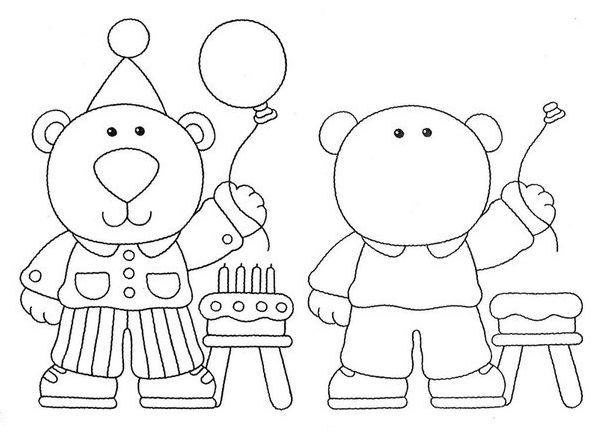 Критерии оценки итоговой контрольной работыПриложение №3Критерии и нормы оцениванияКРИТЕРИИ ОЦЕНКИ ЗНАНИЙ, УМЕНИЙ И НАВЫКОВ ОБУЧАЮЩИХСЯ ПО ИЗОБРАЗИТЕЛЬНОМУ ИСКУССТВУПредмет «изобразительное искусство» решает задачи приобщения обучающихся специальной (коррекционной) школы к творческому социально значимому труду, использования изобразительной деятельности как средства компенсаторного развития детей с нарушением процессов познавательной деятельности на всех этапах обучения в школе.Критерии оценки обучающихся:Отметка «5» ставится, если обучающийся самостоятельно располагает лист бумаги в зависимости от пространственного расположения изображаемого; от руки изображает предметы разной формы, использует при этом незначительную помощь; различает цвета и их оттенки; называет основные жанры живописи; умеет пользоваться инструментами для рисования; анализирует свой рисунок, сравнивая его с изображённым предметом, исправляет неточности; способен видеть, чувствовать и изображать красоту окружающего мира.Отметка «4» ставится, если обучающийся располагает лист бумаги в зависимости от пространственного расположения изображаемого с опорой на наглядность; различает основные цвета и основные жанры; от руки изображает простые предметы разной геометрической формы и фигуры, пользуется простейшими вспомогательными линиями для изображения рисунка и его проверки; умеет пользоваться основными инструментами для рисования; сравнивает свой рисунок с изображённым предметом, исправляет неточности с помощью учителя; способен видеть, чувствовать красоту природы, человека;Отметка «3» ставится, если обучающийся способен ориентироваться на листе бумаги по образцу;рисовать, обводить изображения по опорным точкам, по трафарету; по шаблону; умеет пользоваться основными инструментами для рисования избирательно; различать основные цвета и соотносить их с образцом.Отметка «2» и «1» не ставится.Приложение №4График контрольных работ№п-пТема урокаКол-во часовВиды учебной деятельности№п-пТема урокаКол-во часовВиды учебной деятельности1Рисование с натуры овощей и фруктов1Рисование с натуры в ходе экскурсии на школьный огород.Работа с дидактическим материалом.Участие в беседе с учителем и одноклассниками.2Рисование с натуры листьев.1Рисование с натуры в ходе экскурсии на школьный двор или в парк.Работа с дидактическим материалом.Участие в беседе с учителем и одноклассниками.3Рисование с натуры ветки рябины1Рисование с натуры в ходе экскурсии на школьный двор или в парк.Работа с дидактическим материалом.Участие в беседе с учителем и одноклассниками.4Беседа «Декоративно-прикладное искусство» (дымковская игрушка)1Знакомство с декоративно-прикладным искусством.Просмотр аудиовизуального материала (видеофильма или видеоролика).Работа с ЭОР и презентацией в формате PowerPoint на интерактивной доске.Выполнение практических заданий.5Декоративное рисование узоров дымковской игрушки1Декоративное рисование, знакомство с декоративно-прикладным искусством «Дымковская игрушка»Просмотр аудиовизуального материала (видеофильма или видеоролика).Работа с ЭОР и презентацией в формате PowerPoint на интерактивной доске.Выполнение практических заданий.6Рисование геометрического орнамента в квадрате1Декоративное рисование.Просмотр аудиовизуального материала (видеофильма или видеоролика).Работа с ЭОР и презентацией в формате PowerPoint на интерактивной доске.Выполнение практических заданий.7Рисование на тему «Сказочная избушка»1Рисование по памяти после проведенных наблюденийРабота с ЭОР и презентацией в формате PowerPoint на интерактивной доске.Участие в беседе с учителем и одноклассниками.Выполнение игровых упражнений.8Рисование на тему «Сказочная избушка»1Рисование по памяти после проведенных наблюденийРабота с ЭОР и презентацией в формате PowerPoint на интерактивной доске.Участие в беседе с учителем и одноклассниками.Выполнение игровых упражнений.9Рисование с натуры предметов цилиндрической формы1Рисование с натуры (развитие умений рассматривать предмет, находить его форму, выделять части, видеть пропорции).Работа с ЭОР и презентацией в формате PowerPoint на интерактивной доске.Участие в беседе с учителем и одноклассниками.10Беседа на тему «Золотые травы Хохломы». Изделия народного промысла (посуда)1Декоративное рисование, знакомство с декоративно-прикладным искусством «Хохломская роспись»Просмотр аудиовизуального материала (видеофильма или видеоролика).Работа с ЭОР и презентацией в формате PowerPoint на интерактивной доске.Выполнение практических заданий.11Рисование на тему «Моя любимая игрушка»1Рисование по памяти после проведенных наблюденийРабота с ЭОР и презентацией в формате PowerPoint на интерактивной доске.Участие в беседе с учителем и одноклассниками.Выполнение игровых упражнений.12Рисование с натуры игрушки-грузовика1Рисование с натуры (развитие умений рассматривать предмет, находить его форму, выделять части, видеть пропорции).Работа с ЭОР и презентацией в формате PowerPoint на интерактивной доске.Участие в беседе с учителем и одноклассниками.13Рисование с натуры игрушки-автобуса1Рисование с натуры (развитие умений рассматривать предмет, находить его форму, выделять части, видеть пропорции).Работа с ЭОР и презентацией в формате PowerPoint на интерактивной доске.Участие в беседе с учителем и одноклассниками.14Рисование на тему «Городской транспорт»1Рисование по памяти после проведенных наблюденийРабота с ЭОР и презентацией в формате PowerPoint на интерактивной доске.Участие в беседе с учителем и одноклассниками.Выполнение игровых упражнений.15Рисование с образца геометрического орнамента в квадрате1Декоративное рисование.Просмотр аудиовизуального материала (видеофильма или видеоролика).Работа с ЭОР и презентацией в формате PowerPoint на интерактивной доске.Выполнение практических заданий.16Декоративное рисование расписной тарелки (новогодняя тематика)1Декоративное рисование, знакомство с новогодней тематикой.Просмотр аудиовизуального материала (видеофильма или видеоролика).Работа с ЭОР и презентацией в формате PowerPoint на интерактивной доске.Выполнение практических заданий.17Декоративное рисование панно «Снежинка».1Декоративное рисование.Просмотр аудиовизуального материала (видеофильма или видеоролика).Работа с ЭОР и презентацией в формате PowerPoint на интерактивной доске.Выполнение практических заданий.18Беседа «Гжельские узоры».1Декоративное рисование, знакомство с декоративно-прикладным искусством «Гжель».Просмотр аудиовизуального материала (видеофильма или видеоролика).Работа с ЭОР и презентацией в формате PowerPoint на интерактивной доске.Выполнение практических заданий.19Рисование с натуры вымпела с изображением ракеты.1Рисование с натуры (развитие умений рассматривать предмет, находить его форму, выделять части, видеть пропорции).Работа с ЭОР и презентацией в формате PowerPoint на интерактивной доске.Участие в беседе с учителем и одноклассниками.20Рисование с натуры раскладной пирамидки.1Рисование с натуры (развитие умений рассматривать предмет, находить его форму, выделять части, видеть пропорции).Работа с ЭОР и презентацией в формате PowerPoint на интерактивной доске.Участие в беседе с учителем и одноклассниками.21Рисование с натуры игрушки-ракеты на машине.1Рисование с натуры (развитие умений рассматривать предмет, находить его форму, выделять части, видеть пропорции).Работа с ЭОР и презентацией в формате PowerPoint на интерактивной доске.Участие в беседе с учителем и одноклассниками.22Рисование с натуры игрушки-ракеты на машине.1Рисование с натуры (развитие умений рассматривать предмет, находить его форму, выделять части, видеть пропорции).Работа с ЭОР и презентацией в формате PowerPoint на интерактивной доске.Участие в беседе с учителем и одноклассниками.23Рисование с натуры кормушки для птиц.1Рисование с натуры (развитие умений рассматривать предмет, находить его форму, выделять части, видеть пропорции).Работа с ЭОР и презентацией в формате PowerPoint на интерактивной доске.Участие в беседе с учителем и одноклассниками.24Декоративное рисование листка отрывного календаря к празднику 8 Марта.1Декоративное рисование.Просмотр аудиовизуального материала (видеофильма или видеоролика).Работа с ЭОР и презентацией в формате PowerPoint на интерактивной доске.25Декоративное рисование в круге узора из лепестков.1Декоративное рисование.Просмотр аудиовизуального материала (видеофильма или видеоролика).Работа с ЭОР и презентацией в формате PowerPoint на интерактивной доске.Выполнение практических заданий.26Рисование на тему «Пришла весна».1Рисование по памяти после проведенных наблюденийРабота с ЭОР и презентацией в формате PowerPoint на интерактивной доске.Участие в беседе с учителем и одноклассниками.Выполнение игровых упражнений.27Рисование с натуры постройки из элементов строительного материала.1Рисование с натуры (развитие умений рассматривать предмет, находить его форму, выделять части, видеть пропорции).Работа с ЭОР и презентацией в формате PowerPoint на интерактивной доске.Участие в беседе с учителем и одноклассниками.28Рисование на тему «Космические корабли в полёте».1Рисование по памяти после проведенных наблюденийРабота с ЭОР и презентацией в формате PowerPoint на интерактивной доске.Участие в беседе с учителем и одноклассниками.Выполнение игровых упражнений.29Беседа «Русская народная игрушка  «Матрёшка».1Декоративное рисование, знакомство с русской народной игрушкой  «Матрёшка .Просмотр аудиовизуального материала (видеофильма или видеоролика).Работа с ЭОР и презентацией в формате PowerPoint на интерактивной доске.Выполнение практических заданий.30Рисование с натуры лучковой пилы.1Рисование с натуры (развитие умений рассматривать предмет, находить его форму, выделять части, видеть пропорции).Работа с ЭОР и презентацией в формате PowerPoint на интерактивной доске.Участие в беседе с учителем и одноклассниками.31Рисование с натуры бабочки.1Рисование с натуры (развитие умений рассматривать предмет, находить его форму, выделять части, видеть пропорции).Работа с ЭОР и презентацией в формате PowerPoint на интерактивной доске.Участие в беседе с учителем и одноклассниками.32Итоговая контрольная работа1Выполнение контрольных заданий33Рисование на тему «Лето наступило».1Рисование по памяти после проведенных наблюденийРабота с ЭОР и презентацией в формате PowerPoint на интерактивной доске.Участие в беседе с учителем и одноклассниками.Выполнение игровых упражнений.34Рисование с натуры постройки из элементов строительного материала.1Рисование с натуры (развитие умений рассматривать предмет, находить его форму, выделять части, видеть пропорции).Работа с ЭОР и презентацией в формате PowerPoint на интерактивной доске.Участие в беседе с учителем и одноклассниками.№п-пТема урокаКол-во часовВиды учебной деятельностиДата проведенияДата проведения№п-пТема урокаКол-во часовВиды учебной деятельностиПланФакт1Рисование с натуры овощей и фруктов1Рисование с натуры в ходе экскурсии на школьный огород.Работа с дидактическим материалом.Участие в беседе с учителем и одноклассниками.2Рисование с натуры листьев.1Рисование с натуры в ходе экскурсии на школьный двор или в парк.Работа с дидактическим материалом.Участие в беседе с учителем и одноклассниками.3Рисование с натуры ветки рябины1Рисование с натуры в ходе экскурсии на школьный двор или в парк.Работа с дидактическим материалом.Участие в беседе с учителем и одноклассниками.4Беседа «Декоративно-прикладное искусство» (дымковская игрушка)1Знакомство с декоративно-прикладным искусством.Просмотр аудиовизуального материала (видеофильма или видеоролика).Работа с ЭОР и презентацией в формате PowerPoint на интерактивной доске.Выполнение практических заданий.5Декоративное рисование узоров дымковской игрушки1Декоративное рисование, знакомство с декоративно-прикладным искусством «Дымковская игрушка»Просмотр аудиовизуального материала (видеофильма или видеоролика).Работа с ЭОР и презентацией в формате PowerPoint на интерактивной доске.Выполнение практических заданий.6Рисование геометрического орнамента в квадрате1Декоративное рисование.Просмотр аудиовизуального материала (видеофильма или видеоролика).Работа с ЭОР и презентацией в формате PowerPoint на интерактивной доске.Выполнение практических заданий.7Рисование на тему «Сказочная избушка»1Рисование по памяти после проведенных наблюденийРабота с ЭОР и презентацией в формате PowerPoint на интерактивной доске.Участие в беседе с учителем и одноклассниками.Выполнение игровых упражнений.8Рисование на тему «Сказочная избушка»1Рисование по памяти после проведенных наблюденийРабота с ЭОР и презентацией в формате PowerPoint на интерактивной доске.Участие в беседе с учителем и одноклассниками.Выполнение игровых упражнений.9Рисование с натуры предметов цилиндрической формы1Рисование с натуры (развитие умений рассматривать предмет, находить его форму, выделять части, видеть пропорции).Работа с ЭОР и презентацией в формате PowerPoint на интерактивной доске.Участие в беседе с учителем и одноклассниками.10Беседа на тему «Золотые травы Хохломы». Изделия народного промысла (посуда)1Декоративное рисование, знакомство с декоративно-прикладным искусством «Хохломская роспись»Просмотр аудиовизуального материала (видеофильма или видеоролика).Работа с ЭОР и презентацией в формате PowerPoint на интерактивной доске.Выполнение практических заданий.11Рисование на тему «Моя любимая игрушка»1Рисование по памяти после проведенных наблюденийРабота с ЭОР и презентацией в формате PowerPoint на интерактивной доске.Участие в беседе с учителем и одноклассниками.Выполнение игровых упражнений.12Рисование с натуры игрушки-грузовика1Рисование с натуры (развитие умений рассматривать предмет, находить его форму, выделять части, видеть пропорции).Работа с ЭОР и презентацией в формате PowerPoint на интерактивной доске.Участие в беседе с учителем и одноклассниками.13Рисование с натуры игрушки-автобуса1Рисование с натуры (развитие умений рассматривать предмет, находить его форму, выделять части, видеть пропорции).Работа с ЭОР и презентацией в формате PowerPoint на интерактивной доске.Участие в беседе с учителем и одноклассниками.14Рисование на тему «Городской транспорт»1Рисование по памяти после проведенных наблюденийРабота с ЭОР и презентацией в формате PowerPoint на интерактивной доске.Участие в беседе с учителем и одноклассниками.Выполнение игровых упражнений.15Рисование с образца геометрического орнамента в квадрате1Декоративное рисование.Просмотр аудиовизуального материала (видеофильма или видеоролика).Работа с ЭОР и презентацией в формате PowerPoint на интерактивной доске.Выполнение практических заданий.16Декоративное рисование расписной тарелки (новогодняя тематика)1Декоративное рисование, знакомство с новогодней тематикой.Просмотр аудиовизуального материала (видеофильма или видеоролика).Работа с ЭОР и презентацией в формате PowerPoint на интерактивной доске.Выполнение практических заданий.17Декоративное рисование панно «Снежинка».1Декоративное рисование.Просмотр аудиовизуального материала (видеофильма или видеоролика).Работа с ЭОР и презентацией в формате PowerPoint на интерактивной доске.Выполнение практических заданий.18Беседа «Гжельские узоры».1Декоративное рисование, знакомство с декоративно-прикладным искусством «Гжель».Просмотр аудиовизуального материала (видеофильма или видеоролика).Работа с ЭОР и презентацией в формате PowerPoint на интерактивной доске.Выполнение практических заданий.19Рисование с натуры вымпела с изображением ракеты.1Рисование с натуры (развитие умений рассматривать предмет, находить его форму, выделять части, видеть пропорции).Работа с ЭОР и презентацией в формате PowerPoint на интерактивной доске.Участие в беседе с учителем и одноклассниками.20Рисование с натуры раскладной пирамидки.1Рисование с натуры (развитие умений рассматривать предмет, находить его форму, выделять части, видеть пропорции).Работа с ЭОР и презентацией в формате PowerPoint на интерактивной доске.Участие в беседе с учителем и одноклассниками.21Рисование с натуры игрушки-ракеты на машине.1Рисование с натуры (развитие умений рассматривать предмет, находить его форму, выделять части, видеть пропорции).Работа с ЭОР и презентацией в формате PowerPoint на интерактивной доске.Участие в беседе с учителем и одноклассниками.22Рисование с натуры игрушки-ракеты на машине.1Рисование с натуры (развитие умений рассматривать предмет, находить его форму, выделять части, видеть пропорции).Работа с ЭОР и презентацией в формате PowerPoint на интерактивной доске.Участие в беседе с учителем и одноклассниками.23Рисование с натуры кормушки для птиц.1Рисование с натуры (развитие умений рассматривать предмет, находить его форму, выделять части, видеть пропорции).Работа с ЭОР и презентацией в формате PowerPoint на интерактивной доске.Участие в беседе с учителем и одноклассниками.24Декоративное рисование листка отрывного календаря к празднику 8 Марта.1Декоративное рисование.Просмотр аудиовизуального материала (видеофильма или видеоролика).Работа с ЭОР и презентацией в формате PowerPoint на интерактивной доске.25Декоративное рисование в круге узора из лепестков.1Декоративное рисование.Просмотр аудиовизуального материала (видеофильма или видеоролика).Работа с ЭОР и презентацией в формате PowerPoint на интерактивной доске.Выполнение практических заданий.26Рисование на тему «Пришла весна».1Рисование по памяти после проведенных наблюденийРабота с ЭОР и презентацией в формате PowerPoint на интерактивной доске.Участие в беседе с учителем и одноклассниками.Выполнение игровых упражнений.27Рисование с натуры постройки из элементов строительного материала.1Рисование с натуры (развитие умений рассматривать предмет, находить его форму, выделять части, видеть пропорции).Работа с ЭОР и презентацией в формате PowerPoint на интерактивной доске.Участие в беседе с учителем и одноклассниками.28Рисование на тему «Космические корабли в полёте».1Рисование по памяти после проведенных наблюденийРабота с ЭОР и презентацией в формате PowerPoint на интерактивной доске.Участие в беседе с учителем и одноклассниками.Выполнение игровых упражнений.29Беседа «Русская народная игрушка  «Матрёшка».1Декоративное рисование, знакомство с русской народной игрушкой  «Матрёшка .Просмотр аудиовизуального материала (видеофильма или видеоролика).Работа с ЭОР и презентацией в формате PowerPoint на интерактивной доске.Выполнение практических заданий.30Рисование с натуры лучковой пилы.1Рисование с натуры (развитие умений рассматривать предмет, находить его форму, выделять части, видеть пропорции).Работа с ЭОР и презентацией в формате PowerPoint на интерактивной доске.Участие в беседе с учителем и одноклассниками.31Рисование с натуры бабочки.1Рисование с натуры (развитие умений рассматривать предмет, находить его форму, выделять части, видеть пропорции).Работа с ЭОР и презентацией в формате PowerPoint на интерактивной доске.Участие в беседе с учителем и одноклассниками.32Итоговая контрольная работа1Выполнение контрольных заданий33Рисование на тему «Лето наступило».1Рисование по памяти после проведенных наблюденийРабота с ЭОР и презентацией в формате PowerPoint на интерактивной доске.Участие в беседе с учителем и одноклассниками.Выполнение игровых упражнений.34Рисование с натуры постройки из элементов строительного материала.1Рисование с натуры (развитие умений рассматривать предмет, находить его форму, выделять части, видеть пропорции).Работа с ЭОР и презентацией в формате PowerPoint на интерактивной доске.Участие в беседе с учителем и одноклассниками.№ЗаданияОтветыБаллы1Человек, создающий произведения искусства –а) учительб) художникв) продавецб12Вставь подходящие по смыслу слова.Карандаш – это предмет, которым …Художник – это человек, который …Карандаш – это предмет, которым рисуют. Художник – это человек, который пишет картины.23Подчеркни лишнее слово: бумага, карандаш, краски, скульптура.скульптура14Изображение, выполненное от руки с помощью графических средств –	а) рисунок	б) аппликация	в) живописьа15Определи три основных цвета  –	а) зеленый, белый, красный	б) зеленый, синий, красный	в) зеленый, белый, синийб16Какой цвет получится, если смешать жёлтый и синий?	а) зелёный	б) коричневый	в) фиолетовыйа17Дай определение пейзажа –а) изображение природы в различных состояниях;б) изображение дерева на линии горизонта;в) рисунок дома.а18Украшение, узор и сочетание геометрических, растительных и животных элементов ритмически повторяющихся - это:	а) узор	б) картина	в) орнаментв19Воображаемая линия, которая отделяет небо от земли -	а) горизонт	б) штрихв) границаа110Дорисуй, чего не хватает.5ВсегоВсегоВсего15№Количество балловОтметка114-155211-13435-10340-4-№Тема работыДатаПримечание1Итоговая контрольная работа